SMLOUVA O DÍLO na zpracování Studie proveditelnostiuzavřená níže uvedeného dne, měsíce a roku dle ustanovení § 2586 a násl. zákona č. 89/2012 Sb., občanský zákoník, v platném znění 1. Základní škola, Rokycany, Čechova 40se sídlem Čechova 40, Nové Město, 337 01 RokycanyIČ: 48380261za níž jedná MUDr. Ivana Faitová, ředitelka školy (dále jen „Objednatel“)a2. LEAN Consulting s.r.o.	se sídlem Praha 4 - Michle, Jaurisova, 515/4, PSČ 140 00za  níž jedná Ing.Petra Korchová, jednatelka společnostiIČ: 27617726číslo bankovního účtu: 210967746/0300(dále jen „Zhotovitel“)I.Předmět SmlouvyNa základě této Smlouvy se zhotovitel zavazuje za podmínek obsažených v této Smlouvě, na své nebezpečí a v níže uvedeném termínu provést pro objednatele dílo, které spočívá ve zpracování Studie proveditelnosti projektu s názvem „Modernizace tréninkových pracovišť na Základní škole, Rokycany, Čechova 40“ za účelem obdržení dotace z Integrovaného regionálního operačního programu (dále jen „dílo“) a související poradenské činnosti. Objednatel se zavazuje poskytnout zhotoviteli potřebnou součinnost spočívající zejména v předání všech potřebných podkladů a informací a k zaplacení dohodnuté ceny za provedené dílo.II.Termín a místo plněníZhotovitel se zavazuje vyhotovit a předat plnění části díla dle článku I nejpozději do 31. 12. 2018.Zhotovitel předá dílo elektronicky, prostřednictvím elektronického systému MS2014+.III.Práva a povinnosti smluvních stranZhotovitel se zavazuje seznámit objednatele s obecnými podmínkami čerpání dotace, s náležitostmi nutnými pro zpracování díla a následné schválení žádosti o dotaci jemu ke dni podpisu této Smlouvy známými a informovat objednatele o jejich případných změnách v průběhu zpracování díla bez zbytečného odkladu, poté co se o takových změnách dozví.Zhotovitel je povinen hájit zájmy objednatele podle svých nejlepších znalostí a schopností.Zhotovitel předá dílo objednateli v elektronické podobě ve formátu pdf. O předání díla obě smluvní strany sepíšou předávací protokol.Objednatel se zavazuje poskytovat zhotoviteli potřebnou součinnost pro naplnění účelu této Smlouvy a písemně zhotovitele informovat o skutečnosti, že mu bylo ze strany poskytovatele dotace, resp. příslušné implementační struktury doručeno oznámení o schválení žádosti o dotaci.IV.Cena za díloSmluvní cena za dílo představuje souhrn všech prací a dodávek, dodaných zhotovitelem v rozsahu a obsahu stanoveném v čl. 1 této Smlouvy, které se objednatel touto Smlouvou zavazuje včas a řádně uhradit. Smluvní cena je stanovena v souladu s cenou v daném místě a čase obvyklou.Cena za dílo uvedená v odstavci 3 tohoto článku může být v odůvodněných případech změněna pouze po vzájemné dohodě zhotovitele a objednatele, a to výhradně dodatkem k této Smlouvě. Důvodem pro zvýšení či snížení ceny mohou být změna rozsahu zakázky ze strany objednatele, potřeba doplnění průzkumných prací ze strany zhotovitele apod.Celková cena díla ve výši 90 000,-- Kč bez DPH, 18 900,-- Kč DPH (21%), 108 900,-- Kč s DPH bude objednatelem zhotoviteli vyplacena po předání díla. Cena díla bude vyplacena na základě řádně vystaveného daňového dokladu – faktury, přičemž splatnost vystavené faktury bude 30 dnů od jejího prokazatelného doručení objednateli a úhrada se bude provádět převodem účtované částky z účtu objednatele na účet zhotovitele.Faktura jako daňový a účetní doklad musí obsahovat zákonem předepsané údaje.Bude-li faktura obsahovat nesprávné nebo neúplné údaje a náležitosti, je objednatel povinen ji do data splatnosti vrátit zhotoviteli, který ji buď opraví, nebo vystaví fakturu novou. V obou případech se běh lhůty splatnosti obnovuje.Zjistí-li objednatel ve lhůtě splatnosti u předaného a převzatého plnění vady, je oprávněn zhotoviteli fakturu vrátit a příslušnou část platby pozastavit až do data odstranění vady.Zhotovení předmětu Smlouvy je spolufinancováno z prostředků programu IROP.V.Změny díla v průběhu plněníKterákoliv ze smluvních stran je oprávněna písemně navrhnout změny díla před jeho dokončením. Žádná ze smluvních stran však není povinna navrhovanou změnu díla akceptovat.Objednatel si vyhrazuje právo požadovat budoucí změny díla v závislosti na podmínkách aktuální výzvy týkající se díla. Zhotovitel se tímto zavazuje provést tyto změny bez navýšení nabídkové ceny.VI.Ochrana informacíŽádná ze smluvních stran nesdělí ani nepředá třetím osobám jakékoliv důvěrné informace, které při plnění této Smlouvy získala od druhé smluvní strany, ani neumožní, aby se s nimi seznámily. To neplatí, mají-li být za účelem plnění této Smlouvy potřebné informace zpřístupněny zaměstnancům, orgánům kraje nebo jejich členům a subdodavatelům zhotovitele podílejících se na plnění dle této Smlouvy za stejných podmínek, jaké jsou stanoveny smluvním stranám v tomto článku, a to jen v rozsahu nezbytně nutném pro řádné plnění této Smlouvy.Obě smluvní strany se zavazují nakládat s důvěrnými informacemi, které jim byly poskytnuty druhou stranou nebo je jinak získaly v souvislosti s plněním této Smlouvy, jako s obchodním tajemstvím, zejména uchovávat je v tajnosti a učinit veškerá smluvní a technická opatření zabraňující jejich zneužití či prozrazení.Budou-li informace poskytnuté objednatelem, které jsou nezbytné pro plnění dle této Smlouvy, obsahovat data podléhající režimu zvláštní ochrany podle zákona č. 101/2000 Sb., o ochraně osobních údajů, ve znění pozdějších předpisů, je objednatel povinen zabezpečit splnění všech ohlašovacích povinností, které citovaný zákon požaduje a obstarat předepsané souhlasy subjektů osobních údajů předaných ke zpracování.Povinnost utajovat důvěrné informace uvedená v tomto článku Smlouvy zavazuje smluvní strany po dobu účinnosti této Smlouvy a po dobu dvou let po ukončení jejich smluvního vztahu.Finální výstupy a veškerá analytická dokumentace vzniklá při plnění díla se stávají majetkem objednatele a může s nimi libovolně a neomezeně nakládat.Ustanovením tohoto článku Smlouvy se nevztahuje na poskytování informací podle zákona č. 106/1999 Sb., o svobodném přístupu k informacím, ve znění pozdějších předpisů. V této souvislosti smluvní strany shodně prohlašují, že obsah této Smlouvy nepovažují za obchodní tajemství. VII.Smluvní sankce a pokutyNedodrží-li zhotovitel zaviněně termín dokončení a předání zakázky, je povinen zaplatit objednateli smluvní pokutu ve výši 1 ‰ za každý započatý den z prodlení z ceny za zakázku.Neuhradí-li objednatel fakturu ve lhůtě její splatnosti včas, budou jeho platby zatěžovány smluvní pokutou ve výši 1 ‰ z fakturované částky za každý den prodlení. Za den rozhodný pro splatnost je považován den připsání fakturované částky na účet zhotovitele.VII.Ostatní a závěrečná ustanoveníObjednatel bere na vědomí, že na získání dotace není právní nárok, a že zhotovitel nenese odpovědnost za obsahovou správnost a pravdivost údajů a dokumentů, které mu objednatel pro zpracování díla předal.Zhotovitel si je vědom, že dílo je spolufinancováno z prostředků EU – Integrovaného regionálního operačního programu.Zhotovitel si je vědom, že ve smyslu ustanovení § 2 písm. e) zákona č. 320/2001 Sb., o finanční kontrole ve veřejné správě a o změně některých zákonů (zákon o finanční kontrole) ve znění pozdějších předpisů je povinen spolupůsobit při výkonu finanční kontroly.V případě schválení žádosti o dotaci, uděluje objednatel zhotoviteli souhlas se zveřejněním obchodní firmy či názvu objednatele a názvu díla jako reference. Tato Smlouva nabývá platnosti a účinnosti dnem podpisu oběma smluvními stranami, tj. osobami oprávněnými jménem smluvních stran jednat, tak jak jsou uvedeny v hlavičce této Smlouvy. Až do podpisu oběma smluvními stranami je tato Smlouva považována za návrh smlouvy. Zhotovitel bere na vědomí, že Objednatel je subjektem povinným zveřejňovat smlouvy dle zákona č. 340/2015 Sb., a pokud tato smlouva splňuje podmínky pro uveřejnění dané zákonem, Objednatel tuto smlouvu uveřejnění v registru smluv.Otázky v této Smlouvě neuvedené se řídí občanským zákoníkem a předpisy souvisejícími.Smluvní strany sjednávají, že pokud v důsledku změny či odlišného výkladu právních předpisů a/nebo judikatury soudů bude u některého ustanovení této Smlouvy shledán důvod neplatnosti právního jednání, Smlouva jako celek nadále platí, přičemž za neplatnou bude možné považovat pouze tu část, které se důvod neplatnosti přímo týká. V takovém případě se smluvní strany zavazují dotčené ustanovení doplnit či nahradit ujednáním novým, které by odpovídalo aktuálnímu výkladu právních předpisů a smyslu a účelu této Smlouvy.Tato Smlouva je vyhotovena ve dvou vyhotoveních, z nichž každá ze stran obdrží po jednom vyhotovení.Smluvní strany prohlašují, že si Smlouvu řádně pročetly, jejímu obsahu bezezbytku porozuměly, a že vyjadřuje jejich skutečnou, vážnou a svobodnou vůli. To stvrzují podpisy osob oprávněných jménem či za smluvní strany jednat.V Rokycanech dne 25. 09. 2018					V Rokycanech dne 24. 09. 2018	……………………………….						………………………………..MUDr. Ivana Faitová					          			 Ing. Petra Korchová      ředitelka školy						            	jednatelka společnosti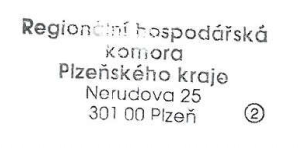 